The Commonwealth of MassachusettsExecutive Office of Health and Human ServicesDepartment of Public HealthBureau of Environmental HealthCommunity Sanitation Program67 Forest Street, Suite # 100Marlborough, MA 01752Phone: 617-753-8000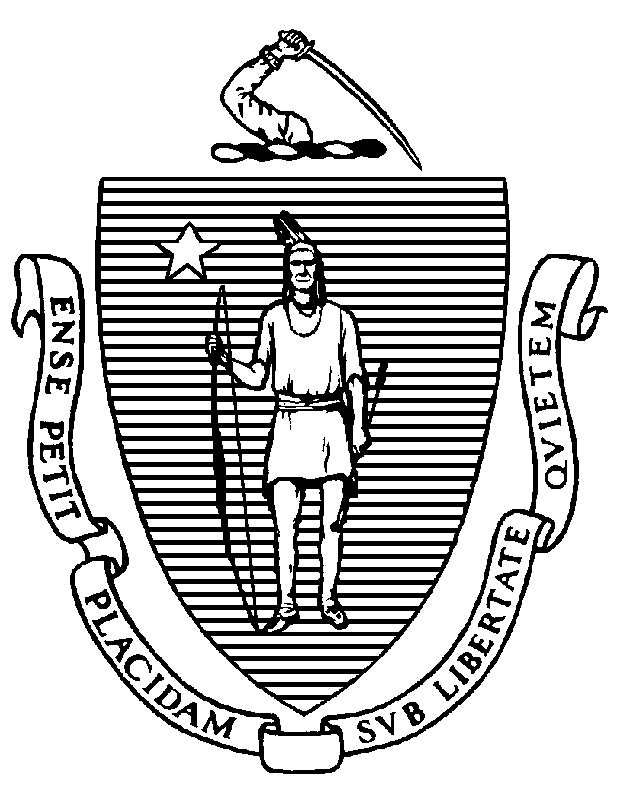 February 16, 2022Kevin F. Coppinger, SheriffEssex County Sheriff’s Department Headquarters20 Manning AvenueMiddleton, MA 01929			(electronic copy)Re: Facility Inspection – Essex County Women in Transition, SalisburyDear Sheriff Coppinger:In accordance with M.G.L. c. 111, §§ 5, 20, and 21, as well as Massachusetts Department of Public Health (Department) Regulations 105 CMR 451.000: Minimum Health and Sanitation Standards and Inspection Procedures for Correctional Facilities; 105 CMR 480.000: Storage and Disposal of Infectious or Physically Dangerous Medical or Biological Waste (State Sanitary Code, Chapter VIII); 105 CMR 590.000: Minimum Sanitation Standards for Food Establishments (State Sanitary Code Chapter X); the 2013 Food Code; 105 CMR 500.000 Good Manufacturing Practices for Food; and 105 CMR 205.000 Minimum Standards Governing Medical Records and the Conduct of Physical Examinations in Correctional Facilities; the Department’s Community Sanitation Program (CSP) conducted an inspection of the Essex County Women in Transition on February 11, 2022 accompanied by Assistant Superintendent Krystina McFarland. Violations noted during the inspection are listed below including 2 repeat violations:Should you have any questions, please don’t hesitate to contact me.									Sincerely, 									Shanene Pierce									Environmental Health Inspector, CSP, BEHcc: 	Margret R. Cooke, Commissioner, DPHNalina Narain, Director, BEH	Steven Hughes, Director, CSP, BEHMarylou Sudders, Secretary, Executive Office of Health and Human Services 		(electronic copy)	Carol A. Mici, Commissioner, DOC   							(electronic copy)Terrence Reidy, Secretary, EOPSS							(electronic copy)Timothy Gotovich, Director, Policy Development and Compliance Unit 			(electronic copy)	Heidi Mora, Superintendent								(electronic copy)	Elizabeth Gilmartin, EHSO								(electronic copy)John Morris, CHO, Director, Salisbury Health Department 				(electronic copy)	Clerk, Massachusetts House of Representatives						(electronic copy)	Clerk, Massachusetts Senate								(electronic copy)HEALTH AND SAFETY VIOLATIONS(* indicates conditions documented on previous inspection reports)Hallway105 CMR 451.350	Structural Maintenance: Main entrance door not rodent and weathertightControl Office (# 2)	No Violations NotedProgram Coordinator’s Office (# 3)	No Violations NotedDeputy Superintendent’s Office (# 4)	No Violations NotedLaundry/Therapy Room (# 5)	No Violations NotedStaff Bathroom (# 6)	No Violations NotedCopy/Storage Room (# 7)	No Violations NotedHot Water Heater Room (# 8)	No Violations NotedHSU (# 9)	No Violations NotedCommunication Closet (# 10)	No Violations NotedVisitor’s Bathroom (# 12)	No Violations NotedDorm Rooms105 CMR 451.322*	Cell Size: Inadequate floor space in all dorm roomsDorm Room (# 11)105 CMR 451.123	Maintenance: Ceiling vent dusty in bathroomDorm Room (# 13)105 CMR 451.353	Interior Maintenance: Floor tiles damaged near exterior egress door105 CMR 451.123	Maintenance: Wall damaged behind toilet and handwash sinkDorm Room (# 14)105 CMR 451.123	Maintenance: Ceiling vent dusty in bathroom105 CMR 451.123	Maintenance: Wall damaged behind handwash sinkDorm Room (# 15)105 CMR 451.123	Maintenance: Large gaps between floor tiles in bathroomDorm Room (# 16)105 CMR 451.123	Maintenance: Baseboards separating from wall in bathroom105 CMR 451.123	Maintenance: Large gaps between floor tiles in bathroomDorm Room (# 17)	No Violations NotedShower Room (# 18)105 CMR 451.123	Maintenance: Ceiling vents dusty in bathroom105 CMR 451.130*	Plumbing: Plumbing not maintained in good repair, loose water control fixture in shower #2 Kitchen (# 19)The following Food Code violations listed in BOLD were observed to be corrected on-site.Handwash SinkFC 7-204.11(A)	Operational Supplies and Applications, Chemicals: Sanitizer for food-contact surface does not meet the requirements specified in 40 CFR 180.940P, sanitizing concentration too strongCommunity and Dining Room (# 20)	No Violations NotedObservations and RecommendationsThe inmate population was 12 at the time of inspection.The CSP observed the sanitizer concentration exceeded the manufacturer's directions. The CSP recommends creating and posting sanitizer mixing directions to ensure the sanitizer is prepared in accordance with the manufacturer’s directions.The CSP observed sanitizer stored in a single use white container. The CSP recommends using color coded, reusable buckets to store chemicals such as sanitizer. Red buckets are typically used for storing sanitizer and green buckets are typically used for holding soapy water.This facility does not comply with the Department’s Regulations cited above. In accordance with 105 CMR 451.404, please submit a plan of correction within 10 working days of receipt of this notice, indicating the specific corrective steps to be taken, a timetable for such steps, and the date by which correction will be achieved. The plan should be signed by the Superintendent or Administrator and submitted to my attention, at the address listed above.To review the specific regulatory requirements please visit our website at www.mass.gov/dph/dcs and click on "Correctional Facilities" (available in both PDF and RTF formats).To review the Food Establishment Regulations or download a copy, please visit the Food Protection website at www.mass.gov/dph/fpp and click on "Retail food". Then under DPH Regulations and FDA Code click "Merged Food Code" or "105 CMR 590.000 - State Sanitary Code Chapter X - Minimum Sanitation Standards for Food Establishments".To review the Labeling regulations please visit the Food Protection website at www.mass.gov/dph/fpp and click on “Food Protection Program regulations”. Then under Food Processing click “105 CMR 500.000: Good Manufacturing Practices for Food”.This inspection report is signed and certified under the pains and penalties of perjury.									Sincerely,						Shanene Pierce						Environmental Health Inspector, CSP, BEH